Welcome to Zion!
Guests please record your attendance on a pink pad in the pew rack and let us know how we can be of service to you.  Holy Communion at ZionThe Lord’s Supper is celebrated at this congregation as Jesus has given it. As he says, our Lord gives into our mouths not only bread and wine but his very body and blood to eat and to drink for the forgiveness of sins and to strengthen our union with him and with one another. Our Lord invites to his table those who trust his words, repent of all sin, and set aside any refusal to forgive and love as he forgives and loves us, that they may show forth his death until he comes. All communicants need to register in the narthex prior to the service.Because those who eat and drink our Lord’s body and blood unworthily do so to their great harm and because Holy Communion is a confession of the faith which is confessed at this altar, any who are not yet instructed, in doubt, or who hold a confession differing from that of this congregation and The Lutheran Church—Missouri Synod, are asked not to commune until they are able to speak with our pastor first.  He is happy to visit with you about the Christian faith and how to receive the Lord’s Supper for your good and for the good of others. Those not communing are invited to come to the altar, cross your arms in front of you, and bow your head to receive a pastoral blessing. In Humble Repentance, Faith Lives by Grace and Mercy and Is Exalted by God in ChristJesus tells a parable “to some who trusted in themselves that they were righteous” (Luke 18:9). In this parable, the Pharisee unjustly boasted before God on the basis of his own merits, whereas the tax collector intently prayed, “God, be merciful to me, a sinner!” (Luke 18:13). That poor, miserable sinner trusted Christ, and he went “down to his house justified, rather than the other” (Luke 18:14). So do little children, “even infants,” come to Jesus with their need, and they “receive the kingdom of God” through faith (Luke 18:15–17). For “the one who humbles himself will be exalted,” but “everyone who exalts himself will be humbled” (Luke 18:14). That is why “the Lord had regard for Abel and his offering, but for Cain and his offering he had no regard” (Gen. 4:4–5). St. Paul’s life, “poured out as a drink offering,” was another sacrifice like Abel’s (2 Tim. 4:6). The Lord stood by Paul and strengthened him, that “the message might be fully proclaimed” (2 Tim. 4:17). It is by that Gospel message of Christ that we “have loved his appearing” and as repentant sinners pray to “the Lord, the righteous judge” by faith (2 Tim. 6:8). In Our PrayersMembers of Zion:Family and Friends of Zion Members:ZIONLUTHERANCHURCH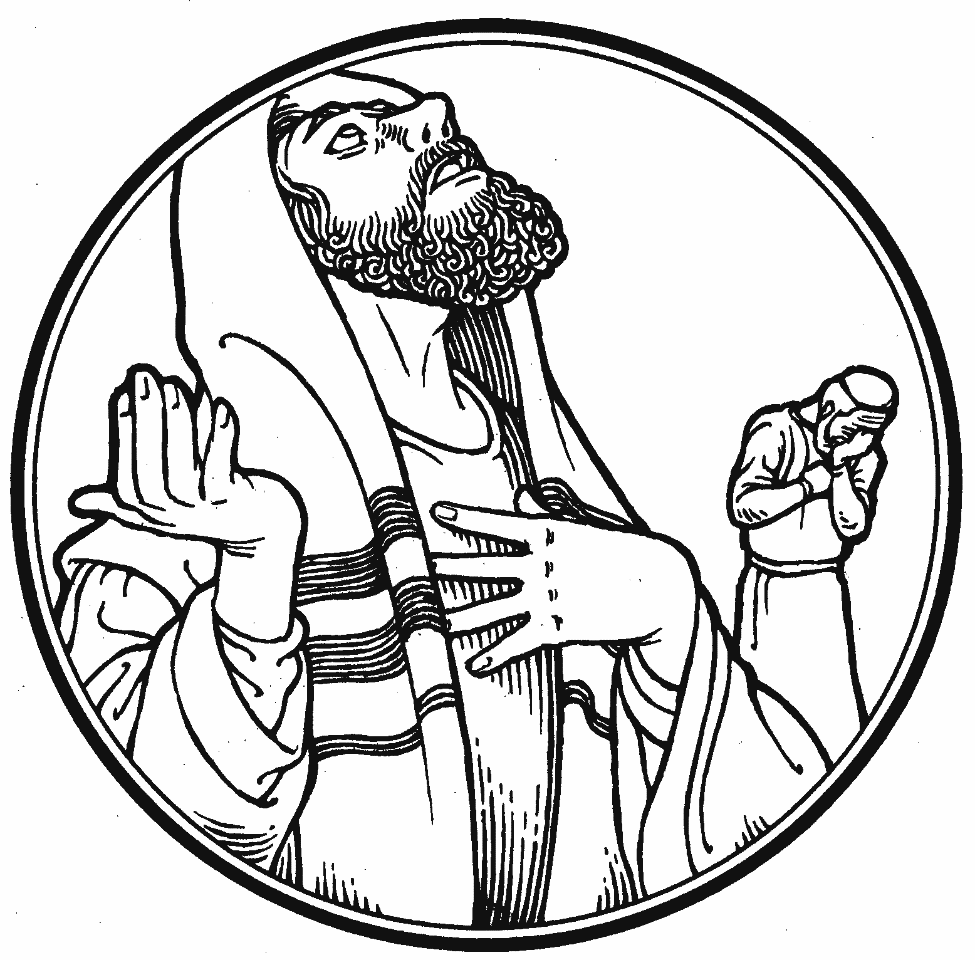 KEARNEY, NEBRASKAMarc & Lyn HoffmanAwaiting AdoptionRobin Baker, Leah VogelExpectant MothersJudy AhrensHealingVaughn Albrecht (Northridge)HealingSarah BurgerHealingElaine BussHealingLyle Colsden (Mt. Carmel)HealingRon DeLaetHealingDawn DulitzCancerJana FlessnerHealingPat Flodine  (Cambridge Court)HealingValarie Gant (Mt. Carmel)HealingJan HatfieldHealingBryceton HerreraHealingLillian Johnson (Mother Hull)HealingFamily & friends of Anna MartensonGriefLavonne PetersonHealingDorothy SikesHealingBrienne SplittgerberLaw EnforcementHazel StickneyHealingKim VosCancerStella Rose VosGrowthBill WestmanHealingEvelyn WuehlerHealingMegan Gronewoller(Lonna’s daughter-in-law)Megan Gronewoller(Lonna’s daughter-in-law)Megan Gronewoller(Lonna’s daughter-in-law)Megan Gronewoller(Lonna’s daughter-in-law)Megan Gronewoller(Lonna’s daughter-in-law)Megan Gronewoller(Lonna’s daughter-in-law)Megan Gronewoller(Lonna’s daughter-in-law)Megan Gronewoller(Lonna’s daughter-in-law)Megan Gronewoller(Lonna’s daughter-in-law)Megan Gronewoller(Lonna’s daughter-in-law)Megan Gronewoller(Lonna’s daughter-in-law)Megan Gronewoller(Lonna’s daughter-in-law)Expectant motherDean & Chris BeeBee(Valarie Gant’s Granddaughter and husband)Dean & Chris BeeBee(Valarie Gant’s Granddaughter and husband)Dean & Chris BeeBee(Valarie Gant’s Granddaughter and husband)Dean & Chris BeeBee(Valarie Gant’s Granddaughter and husband)Dean & Chris BeeBee(Valarie Gant’s Granddaughter and husband)Dean & Chris BeeBee(Valarie Gant’s Granddaughter and husband)Dean & Chris BeeBee(Valarie Gant’s Granddaughter and husband)Dean & Chris BeeBee(Valarie Gant’s Granddaughter and husband)Dean & Chris BeeBee(Valarie Gant’s Granddaughter and husband)Dean & Chris BeeBee(Valarie Gant’s Granddaughter and husband)Dean & Chris BeeBee(Valarie Gant’s Granddaughter and husband)Dean & Chris BeeBee(Valarie Gant’s Granddaughter and husband)HealingSophie Eldhart (Marion Richmond’s mother)Sophie Eldhart (Marion Richmond’s mother)Sophie Eldhart (Marion Richmond’s mother)Sophie Eldhart (Marion Richmond’s mother)Sophie Eldhart (Marion Richmond’s mother)Sophie Eldhart (Marion Richmond’s mother)Sophie Eldhart (Marion Richmond’s mother)Sophie Eldhart (Marion Richmond’s mother)Sophie Eldhart (Marion Richmond’s mother)Sophie Eldhart (Marion Richmond’s mother)Sophie Eldhart (Marion Richmond’s mother)Sophie Eldhart (Marion Richmond’s mother)HealingPatty Ellis (Fran Junge’s sister)Patty Ellis (Fran Junge’s sister)Patty Ellis (Fran Junge’s sister)Patty Ellis (Fran Junge’s sister)Patty Ellis (Fran Junge’s sister)Patty Ellis (Fran Junge’s sister)Patty Ellis (Fran Junge’s sister)Patty Ellis (Fran Junge’s sister)Patty Ellis (Fran Junge’s sister)Patty Ellis (Fran Junge’s sister)Patty Ellis (Fran Junge’s sister)Patty Ellis (Fran Junge’s sister)ChemoKen Erickson (Friend of Richmond’s and Florang’s)Ken Erickson (Friend of Richmond’s and Florang’s)Ken Erickson (Friend of Richmond’s and Florang’s)Ken Erickson (Friend of Richmond’s and Florang’s)Ken Erickson (Friend of Richmond’s and Florang’s)Ken Erickson (Friend of Richmond’s and Florang’s)Ken Erickson (Friend of Richmond’s and Florang’s)Ken Erickson (Friend of Richmond’s and Florang’s)Ken Erickson (Friend of Richmond’s and Florang’s)Ken Erickson (Friend of Richmond’s and Florang’s)Ken Erickson (Friend of Richmond’s and Florang’s)Ken Erickson (Friend of Richmond’s and Florang’s)CancerMarcella Esslinger (Marilyn Fuqua’s sister)Marcella Esslinger (Marilyn Fuqua’s sister)Marcella Esslinger (Marilyn Fuqua’s sister)Marcella Esslinger (Marilyn Fuqua’s sister)Marcella Esslinger (Marilyn Fuqua’s sister)Marcella Esslinger (Marilyn Fuqua’s sister)Marcella Esslinger (Marilyn Fuqua’s sister)Marcella Esslinger (Marilyn Fuqua’s sister)Marcella Esslinger (Marilyn Fuqua’s sister)Marcella Esslinger (Marilyn Fuqua’s sister)Marcella Esslinger (Marilyn Fuqua’s sister)Marcella Esslinger (Marilyn Fuqua’s sister)CancerJeweldine Gaibler (Joyce Hartman’s mother)Jeweldine Gaibler (Joyce Hartman’s mother)Jeweldine Gaibler (Joyce Hartman’s mother)Jeweldine Gaibler (Joyce Hartman’s mother)Jeweldine Gaibler (Joyce Hartman’s mother)Jeweldine Gaibler (Joyce Hartman’s mother)Jeweldine Gaibler (Joyce Hartman’s mother)Jeweldine Gaibler (Joyce Hartman’s mother)Jeweldine Gaibler (Joyce Hartman’s mother)Jeweldine Gaibler (Joyce Hartman’s mother)Jeweldine Gaibler (Joyce Hartman’s mother)Jeweldine Gaibler (Joyce Hartman’s mother)HealingBrian Gibreal (Marilyn Fuqua's grandson)Brian Gibreal (Marilyn Fuqua's grandson)Brian Gibreal (Marilyn Fuqua's grandson)Brian Gibreal (Marilyn Fuqua's grandson)Brian Gibreal (Marilyn Fuqua's grandson)Brian Gibreal (Marilyn Fuqua's grandson)Brian Gibreal (Marilyn Fuqua's grandson)Brian Gibreal (Marilyn Fuqua's grandson)Brian Gibreal (Marilyn Fuqua's grandson)Brian Gibreal (Marilyn Fuqua's grandson)Brian Gibreal (Marilyn Fuqua's grandson)Brian Gibreal (Marilyn Fuqua's grandson)HealingLois Hanson (Pastor Hanson’s wife)Lois Hanson (Pastor Hanson’s wife)Lois Hanson (Pastor Hanson’s wife)Lois Hanson (Pastor Hanson’s wife)Lois Hanson (Pastor Hanson’s wife)Lois Hanson (Pastor Hanson’s wife)Lois Hanson (Pastor Hanson’s wife)Lois Hanson (Pastor Hanson’s wife)Lois Hanson (Pastor Hanson’s wife)Lois Hanson (Pastor Hanson’s wife)Lois Hanson (Pastor Hanson’s wife)Lois Hanson (Pastor Hanson’s wife)HospitalizedRoger Hoffman (Marc’s father)Roger Hoffman (Marc’s father)Roger Hoffman (Marc’s father)Roger Hoffman (Marc’s father)Roger Hoffman (Marc’s father)Roger Hoffman (Marc’s father)Roger Hoffman (Marc’s father)Roger Hoffman (Marc’s father)Roger Hoffman (Marc’s father)Roger Hoffman (Marc’s father)Roger Hoffman (Marc’s father)Roger Hoffman (Marc’s father)HealingTyler Holland (Quentin Lange’s brother in law)Tyler Holland (Quentin Lange’s brother in law)Tyler Holland (Quentin Lange’s brother in law)Tyler Holland (Quentin Lange’s brother in law)Tyler Holland (Quentin Lange’s brother in law)Tyler Holland (Quentin Lange’s brother in law)Tyler Holland (Quentin Lange’s brother in law)Tyler Holland (Quentin Lange’s brother in law)Tyler Holland (Quentin Lange’s brother in law)Tyler Holland (Quentin Lange’s brother in law)Tyler Holland (Quentin Lange’s brother in law)Tyler Holland (Quentin Lange’s brother in law)HealingJan Jurgens (Julie Zobel’s mother)Jan Jurgens (Julie Zobel’s mother)Jan Jurgens (Julie Zobel’s mother)Jan Jurgens (Julie Zobel’s mother)Jan Jurgens (Julie Zobel’s mother)Jan Jurgens (Julie Zobel’s mother)Jan Jurgens (Julie Zobel’s mother)Jan Jurgens (Julie Zobel’s mother)Jan Jurgens (Julie Zobel’s mother)Jan Jurgens (Julie Zobel’s mother)Jan Jurgens (Julie Zobel’s mother)Jan Jurgens (Julie Zobel’s mother)HealingDan MarquetteDan MarquetteDan MarquetteDan MarquetteDan MarquetteDan MarquetteDan MarquetteDan MarquetteDan MarquetteDan MarquetteDan MarquetteDan MarquetteCancerDonna Peterson ( Lavonne Peterson’s cousin)Donna Peterson ( Lavonne Peterson’s cousin)Donna Peterson ( Lavonne Peterson’s cousin)Donna Peterson ( Lavonne Peterson’s cousin)Donna Peterson ( Lavonne Peterson’s cousin)Donna Peterson ( Lavonne Peterson’s cousin)Donna Peterson ( Lavonne Peterson’s cousin)Donna Peterson ( Lavonne Peterson’s cousin)Donna Peterson ( Lavonne Peterson’s cousin)Donna Peterson ( Lavonne Peterson’s cousin)Donna Peterson ( Lavonne Peterson’s cousin)Donna Peterson ( Lavonne Peterson’s cousin)CancerFamily & Friends ofJoe Sikes (Wayne and Dorothy’s son)Family & Friends ofJoe Sikes (Wayne and Dorothy’s son)Family & Friends ofJoe Sikes (Wayne and Dorothy’s son)Family & Friends ofJoe Sikes (Wayne and Dorothy’s son)Family & Friends ofJoe Sikes (Wayne and Dorothy’s son)Family & Friends ofJoe Sikes (Wayne and Dorothy’s son)Family & Friends ofJoe Sikes (Wayne and Dorothy’s son)Family & Friends ofJoe Sikes (Wayne and Dorothy’s son)Family & Friends ofJoe Sikes (Wayne and Dorothy’s son)Family & Friends ofJoe Sikes (Wayne and Dorothy’s son)Family & Friends ofJoe Sikes (Wayne and Dorothy’s son)Family & Friends ofJoe Sikes (Wayne and Dorothy’s son)GriefGilbert Splittgerber (Tony & Ryan’s grandfather)Gilbert Splittgerber (Tony & Ryan’s grandfather)Gilbert Splittgerber (Tony & Ryan’s grandfather)Gilbert Splittgerber (Tony & Ryan’s grandfather)Gilbert Splittgerber (Tony & Ryan’s grandfather)Gilbert Splittgerber (Tony & Ryan’s grandfather)Gilbert Splittgerber (Tony & Ryan’s grandfather)Gilbert Splittgerber (Tony & Ryan’s grandfather)Gilbert Splittgerber (Tony & Ryan’s grandfather)Gilbert Splittgerber (Tony & Ryan’s grandfather)Gilbert Splittgerber (Tony & Ryan’s grandfather)Gilbert Splittgerber (Tony & Ryan’s grandfather)HealingFloyd Stutzman (Friend of Bruce & Joni Brooks)Floyd Stutzman (Friend of Bruce & Joni Brooks)Floyd Stutzman (Friend of Bruce & Joni Brooks)Floyd Stutzman (Friend of Bruce & Joni Brooks)Floyd Stutzman (Friend of Bruce & Joni Brooks)Floyd Stutzman (Friend of Bruce & Joni Brooks)Floyd Stutzman (Friend of Bruce & Joni Brooks)Floyd Stutzman (Friend of Bruce & Joni Brooks)Floyd Stutzman (Friend of Bruce & Joni Brooks)Floyd Stutzman (Friend of Bruce & Joni Brooks)Floyd Stutzman (Friend of Bruce & Joni Brooks)Floyd Stutzman (Friend of Bruce & Joni Brooks)HealingTyrone Uhlir (Pam’s nephew)Tyrone Uhlir (Pam’s nephew)Tyrone Uhlir (Pam’s nephew)Tyrone Uhlir (Pam’s nephew)Tyrone Uhlir (Pam’s nephew)Tyrone Uhlir (Pam’s nephew)Tyrone Uhlir (Pam’s nephew)Tyrone Uhlir (Pam’s nephew)Tyrone Uhlir (Pam’s nephew)Tyrone Uhlir (Pam’s nephew)Tyrone Uhlir (Pam’s nephew)Tyrone Uhlir (Pam’s nephew)HealingBetty Wilken (Carol Florangs’s mother)Betty Wilken (Carol Florangs’s mother)Betty Wilken (Carol Florangs’s mother)Betty Wilken (Carol Florangs’s mother)Betty Wilken (Carol Florangs’s mother)Betty Wilken (Carol Florangs’s mother)Betty Wilken (Carol Florangs’s mother)Betty Wilken (Carol Florangs’s mother)Betty Wilken (Carol Florangs’s mother)Betty Wilken (Carol Florangs’s mother)Betty Wilken (Carol Florangs’s mother)Betty Wilken (Carol Florangs’s mother)HealingRev. James, Rev. Trump, Rev. KuddesRev. James, Rev. Trump, Rev. KuddesRev. James, Rev. Trump, Rev. KuddesRev. James, Rev. Trump, Rev. KuddesRev. James, Rev. Trump, Rev. KuddesRev. James, Rev. Trump, Rev. KuddesRev. James, Rev. Trump, Rev. KuddesRev. James, Rev. Trump, Rev. KuddesRev. James, Rev. Trump, Rev. KuddesRev. James, Rev. Trump, Rev. KuddesRev. James, Rev. Trump, Rev. KuddesRev. James, Rev. Trump, Rev. KuddesMissionariesKyle Melroy, John Christensen, , Mike Heurtz, Trent MacKleyKyle Melroy, John Christensen, , Mike Heurtz, Trent MacKleyKyle Melroy, John Christensen, , Mike Heurtz, Trent MacKleyKyle Melroy, John Christensen, , Mike Heurtz, Trent MacKleyKyle Melroy, John Christensen, , Mike Heurtz, Trent MacKleyKyle Melroy, John Christensen, , Mike Heurtz, Trent MacKleyKyle Melroy, John Christensen, , Mike Heurtz, Trent MacKleyKyle Melroy, John Christensen, , Mike Heurtz, Trent MacKleyKyle Melroy, John Christensen, , Mike Heurtz, Trent MacKleyKyle Melroy, John Christensen, , Mike Heurtz, Trent MacKleyKyle Melroy, John Christensen, , Mike Heurtz, Trent MacKleyKyle Melroy, John Christensen, , Mike Heurtz, Trent MacKleyMilitaryDivine Service ThreeDivine Service ThreeDivine Service ThreeDivine Service ThreeDivine Service ThreeDivine Service ThreeDivine Service ThreeDivine Service ThreeDivine Service ThreeDivine Service ThreeDivine Service ThreeWelcome & AnnouncementsWelcome & AnnouncementsWelcome & AnnouncementsWelcome & AnnouncementsWelcome & AnnouncementsWelcome & AnnouncementsWelcome & AnnouncementsWelcome & AnnouncementsWelcome & AnnouncementsWelcome & AnnouncementsPreparationPreparationPreparationPreparationPreparationPreparationPreparationPreparationPreparationPreparationPreparationOpening HymnOpening HymnOpening HymnOpening HymnOpening HymnOpening HymnOpening Hymn#611#611#611#611Confession and AbsolutionConfession and AbsolutionConfession and AbsolutionConfession and AbsolutionConfession and AbsolutionConfession and AbsolutionConfession and AbsolutionConfession and AbsolutionConfession and Absolutionp. 184p. 184Service of the WordService of the WordService of the WordService of the WordService of the WordService of the WordService of the WordService of the WordService of the WordService of the WordService of the WordIntroitIntroitIntroitIntroitIntroitIntroitIntroitBulletin InsertBulletin InsertBulletin InsertBulletin InsertKyrieKyrieKyrieKyrieKyrieKyrieKyrie p. 186 p. 186 p. 186 p. 186Gloria In ExcelsisGloria In ExcelsisGloria In ExcelsisGloria In ExcelsisGloria In ExcelsisGloria In ExcelsisGloria In Excelsisp. 187p. 187p. 187p. 187SalutationSalutationSalutationSalutationSalutationSalutationSalutationp. 189p. 189p. 189p. 189Collect of the DayCollect of the DayCollect of the DayCollect of the DayCollect of the DayCollect of the DayCollect of the DayBulletin InsertBulletin InsertBulletin InsertBulletin InsertResponseResponseResponseResponseResponseResponseResponsep. 189p. 189p. 189p. 189First ReadingFirst ReadingFirst ReadingGenesis 4:1-15Genesis 4:1-15Genesis 4:1-15Genesis 4:1-15Genesis 4:1-15Genesis 4:1-15Genesis 4:1-15Genesis 4:1-15Gradual HymnGradual HymnGradual HymnGradual Hymn              Bulletin Insert              Bulletin Insert              Bulletin Insert              Bulletin Insert              Bulletin Insert              Bulletin Insert              Bulletin InsertEpistle Epistle 2 Timothy 4:6-8, 16-182 Timothy 4:6-8, 16-182 Timothy 4:6-8, 16-182 Timothy 4:6-8, 16-182 Timothy 4:6-8, 16-182 Timothy 4:6-8, 16-182 Timothy 4:6-8, 16-182 Timothy 4:6-8, 16-182 Timothy 4:6-8, 16-18Alleluia and VerseAlleluia and VerseAlleluia and VerseAlleluia and VerseAlleluia and VerseAlleluia and Versep. 190p. 190p. 190p. 190p. 190Holy GospelGospel ResponseHoly GospelGospel ResponseHoly GospelGospel ResponseHoly GospelGospel ResponseHoly GospelGospel ResponseLuke 18:9-17p. 191Luke 18:9-17p. 191Luke 18:9-17p. 191Luke 18:9-17p. 191Luke 18:9-17p. 191Luke 18:9-17p. 191Nicene CreedNicene CreedNicene CreedNicene CreedNicene CreedNicene CreedNicene Creedp. 191p. 191p. 191p. 191Hymn of the DayHymn of the DayHymn of the DayHymn of the DayHymn of the DayHymn of the DayHymn of the Day#745#745#745#745SermonSermonSermonSermonSermonSermonSermonOffertoryOffertoryOffertoryOffertoryOffertoryOffertoryOffertoryp. 192p. 192p. 192p. 192Prayer of the ChurchPrayer of the ChurchPrayer of the ChurchPrayer of the ChurchPrayer of the ChurchPrayer of the ChurchPrayer of the Churchp. 193p. 193p. 193p. 193Sharing of the PeaceSharing of the PeaceSharing of the PeaceSharing of the PeaceSharing of the PeaceSharing of the PeaceSharing of the PeaceGathering of the OfferingGathering of the OfferingGathering of the OfferingGathering of the OfferingGathering of the OfferingGathering of the OfferingGathering of the OfferingGathering of the OfferingGathering of the OfferingGathering of the OfferingGathering of the OfferingService of the SacramentService of the SacramentService of the SacramentService of the SacramentService of the SacramentService of the SacramentService of the SacramentService of the SacramentService of the SacramentService of the SacramentService of the SacramentPrefacePrefacePrefacePrefacePrefacePrefacePrefacePrefacep. 194p. 194p. 194SanctusSanctusSanctusSanctusSanctusSanctusSanctusSanctusp. 195p. 195p. 195Lord’s PrayerLord’s PrayerLord’s PrayerLord’s PrayerLord’s PrayerLord’s PrayerLord’s PrayerLord’s Prayerp. 196p. 196p. 196The Words of Our LordThe Words of Our LordThe Words of Our LordThe Words of Our LordThe Words of Our LordThe Words of Our LordThe Words of Our LordThe Words of Our Lordp. 197p. 197p. 197Pax DominiPax DominiPax DominiPax DominiPax DominiPax DominiPax DominiPax Dominip. 197p. 197p. 197Agnus DeiAgnus DeiAgnus DeiAgnus DeiAgnus DeiAgnus DeiAgnus DeiAgnus Deip. 198p. 198p. 198DistributionDistributionDistributionDistributionDistributionDistributionDistributionDistribution#616, #433, #636, #684#616, #433, #636, #684#616, #433, #636, #684#616, #433, #636, #684#616, #433, #636, #684#616, #433, #636, #684#616, #433, #636, #684#616, #433, #636, #684#616, #433, #636, #684#616, #433, #636, #684#616, #433, #636, #684Nunc DimittisNunc DimittisNunc DimittisNunc DimittisNunc DimittisNunc DimittisNunc Dimittisp.199p.199p.199p.199Thanksgiving Thanksgiving Thanksgiving Thanksgiving Thanksgiving Thanksgiving Thanksgiving p. 200p. 200p. 200p. 200CollectCollectCollectCollectCollectCollectCollectCollectp. 201p. 201p. 201Salutation and BenedicamusSalutation and BenedicamusSalutation and BenedicamusSalutation and BenedicamusSalutation and BenedicamusSalutation and BenedicamusSalutation and BenedicamusSalutation and Benedicamusp.201p.201p.201BenedictionBenedictionBenedictionBenedictionBenedictionBenedictionBenedictionBenedictionp. 202p. 202p. 202Closing HymnClosing HymnClosing HymnClosing HymnClosing HymnClosing HymnClosing HymnClosing Hymn#702#702#702Sun10/239:00a10:15a10:15a10:15aBirthdaysDivine ServiceSunday SchoolBible StudyAdult Instruction ClassNancy DissmeyerAsia PotterMon10/24Birthdays---Tues10/251:30p7:00p7:00pBirthdaysSleeping MatsL.L.LS.S. Teacher Meeting---Wed10/268:25a5:00p5:45p6:00p7:00pBirthdaysChapelHand chimesMidweekHand bellsAdult Choir---Thurs10/27BirthdaysMichael HinnersFri10/28BirthdaysPie Orders Due---Sat10/299:30-2:001:00-4:00p5:00pBirthdaysLWML Ladies Retreat @HazardSchool CarnivalDivine ServiceKiara ClarkAllen MitchelSun10/309:00a10:15a10:15a10:15aDivine ServiceSunday SchoolAdult Bible StudyAdult Instruction Class